През периода са регистрирани общо  567 случая на заразни заболявания, от които: 60 случая на грип и остри респираторни заболявания (ОРЗ);Общата заболяемост от грип и ОРЗ за областта е  72,84 %ооо на 10000 души.      Регистрирани остри респираторни заболявания (ОРЗ) по възрастови групи през периода: 507 регистрирани случая на заболели от COVID-19. Заболяемост за областта за 14 дни на 100000 жители към 04.04.2021г. – 623,9 %ооо при 629,5%ооо за Р. БългарияНа територията на област Добрич през отчетния период няма регистрирани хранителни взривове.ДИРЕКЦИЯ „НАДЗОР НА ЗАРАЗНИТЕ БОЛЕСТИ”Извършени са епидемиологични проучвания на регистрирани заразни болести - 507 бр.В отдел Медицински изследвания са изработени 298 проби (бърз тест за антитела- 1 и бърз антигенен тест- 297), от тях  положителни  са10 бр. (бърз тест за антитела 1бр. (1 бр. за IgG и IgМ)  и бърз антигенен тест – 9 бр.).През консултативния кабинет по СПИН /КАБКИС/ няма преминали лица. ДИРЕКЦИЯ „МЕДИЦИНСКИ ДЕЙНОСТИ”Извършени са  3 проверки на  ЛЗ ИБМП и 1 проверка от друг характер. Няма установени нарушения. Подготвени и изпратени документи към Изпълнителна агенция „Медицински надзор“ за промяна в обстоятелствата на ЛЗИБП - 1 бр.Подготвени и изпратени документи към Изпълнителна агенция „Медицински надзор“ за заличаване на ЛЗИБП- 1 бр.Издадена е 1 заповед за промяна на състава на ЛКК или промяна часовете за заседания.Приети  и обработени- 5 жалби.За периода в РКМЕ са приети и обработени 65 медицински досиета, извършени са 104 справки, изготвени са 140 преписки и 117 бр. МЕД за протокола за ТП на НОИ, проверени са 79 експертни решения (ЕР).ДИРЕКЦИЯ „ОБЩЕСТВЕНО ЗДРАВЕ”Предварителен здравен контрол: 1 експертен съвет при РЗИ. Разгледани са 4 проектни документации, издадени са 3 здравни заключения  и 1 становище по процедурите на ЗООС.Издадени са 2 становища за Държавна приемателна комисия на строежи, като участие е взето в 1 ДПК.Извършени са общо 3 проверки на обекти с обществено предназначение (ООП) в процедура по регистрация, вкл. и по изпълнение на предписания. Регистрирани са 2 ООП.Реализираните насочени проверки са общо 15: 11 - в ЗОХ и други обществено достъпни места относно спазване на противоепидемичните мерки; 4  - в  ЗОХ и обект за търговия с хранителни стоки, с проверени 20 лични здравни документации относно спазване изискванията на Наредба № 15/27.06.2006 г. за здравните изисквания към лицата, работещи в тях.Лабораторен контрол:Питейни води: физико-химичен и микробиологичен контрол – 7 бр. проби, от които 1 проба – не съответства по микробиологичен показател „Ентерококи“.Минерални води: не са пробонабирани.Води за къпане: не са пробонабирани.Козметични продукти: не са пробонабирани.Биоциди и дезинфекционни разтвори: не са пробонабирани.Физични фактори на средата: не са измервани. По отношение на констатираните отклонения от здравните норми са предприети следните административно-наказателни мерки:- издадено е 1 предписание за провеждане на хигиенни и противоепидемични мерки;-съставени са 3 акта за установяване на административни нарушения,  на юридически лица.Дейности по профилактика на болестите и промоция на здравето (ПБПЗ):Изготвен е информационен бюлетин във връзка с 07.04.2021 г. – Световен ден на здравето, който е изпратен до местни медийни и електронни издания.СЕДМИЧЕН ОТЧЕТ ПО СПАЗВАНЕ ЗАБРАНАТА ЗА ТЮТЮНОПУШЕНЕЗа периода 02.04 – 08.04.2021 г. по чл. 56 от Закона за здравето са извършени 2 проверки в 2 обекта (1 обект за хранене и развлечения, 1 друго закрито обществено место по смисъла на § 1а от допълнителните разпоредби на Закона за здравето). Констатирани са нарушения на въведените забрани и ограничения за тютюнопушене в закритите и някои открити обществени места. Издадено е 1 предписание относно предприемане на всички необходими мерки  с оглед ефективно спазване на забраната за тютюнопушене в закрито обществено място.Д-Р СВЕТЛА АНГЕЛОВАДиректор на Регионална здравна инспекция-Добрич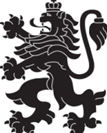 РЕПУБЛИКА БЪЛГАРИЯМинистерство на здравеопазванетоРегионална здравна инспекция-ДобричСЕДМИЧЕН ОПЕРАТИВЕН БЮЛЕТИН НА РЗИ-ДОБРИЧза периода- 02.04 – 08.04.2021 г. (14-та седмица)  0-4 г.5-14 г.15-29 г.30-64 г+65 г.общоЗаболяемост %оо12713376072,84%ооо